		   PATVIRTINTA Klaipėdos miesto savivaldybės administracijos direktoriaus  įsakymu Nr. 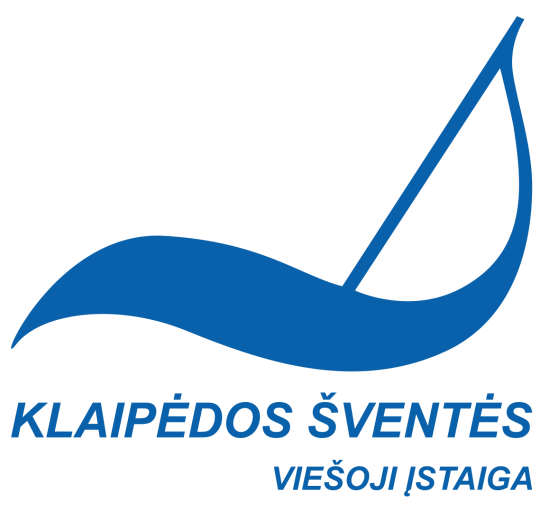 VIEŠOSIOS ĮSTAIGOS „KLAIPĖDOS ŠVENTĖS“2023–2025 METŲSTRATEGINIS VEIKLOS PLANASVIEŠOSIOS ĮSTAIGOS „KLAIPĖDOS ŠVENTĖS“2023−2025 METŲ STRATEGINIS VEIKLOS PLANASVEIKLOS KONTEKSTO ANALIZĖ1.Teisiniai veiksniaiNacionaliniai teisės aktai (Lietuvos Respublikos viešųjų įstaigų įstatymas, Lietuvos Respublikos labdaros ir paramos įstatymas, Lietuvos Respublikos gyventojų pajamų mokesčio įstatymas, Lietuvos Respublikos Lietuvos kultūros tarybos įstatymas, Lietuvos Respublikos vietos savivaldos įstatymas, Viešųjų pirkimų įstatymas), Klaipėdos miesto savivaldybės tarybos sprendimai (Klaipėdos miesto strateginis plėtros planas 2021-2030 m., Savivaldybės įmonių, viešųjų įstaigų, akcinių ir uždarųjų akcinių bendrovių, kurių dalyvė yra Klaipėdos miesto savivaldybė, strateginių veiklos planų rengimo rekomendacijos, Klaipėdos savivaldybės administracijos direktoriaus patvirtintas lūkesčių raštas), Klaipėdos miesto savivaldybės kultūros 2017-2030 metų strategija, kuri sudaro teisinį VšĮ „Klaipėdos šventės“ veiklos pagrindą.VšĮ „Klaipėdos šventės“ įsteigta 2000 m. (kaip VšĮ „Jūros šventė“), steigėjai - Klaipėdos miesto savivaldybė. Įkūrimo tikslas - renginio „Jūros šventė“ organizavimas. Formuojantis nuostatai, kad Klaipėdoje galėtų vykti daugiau, ypač jūrinės tematikos, renginių, o VšĮ „Jūros šventė“ galėtų plėsti veiklą, nutarta pakeisti įstaigos pavadinimą į VšĮ „Klaipėdos šventės“ ir praplėsti veiklos sritis.  2011 metais pakeitus Įstaigos įstatus buvo siekiama optimizuoti jos veiklos ir finansavimo modelį, praplėsti veiklą tikintis, kad Įstaiga organizuos ne tik renginį „Jūros šventė“, bet ir valstybines šventes, reprezentacinius renginius, pati inicijuos naujus kultūrinius projektus.Įstaigos strateginiame plane numatyti tikslai koreliuoja su Klaipėdos miesto savivaldybės 2021-2030 m. strateginio plėtros plano I prioriteto 1. tikslo 1. Uždavinio 1 priemone- „Sustiprinti Klaipėdos, kaip Mažosios Lietuvos kultūros regioninio lyderio, pozicijas“, 5 priemone- „Skatinti kultūros įstaigų veiklos tarptautiškumą ir naujų paslaugų kūrimą, įtraukiant miesto bendruomenę“, II prioriteto, 1. tikslo 2. uždavinio, 5. priemone- „Skatinti teminių jūrinių renginių organizavimą“,  I prioriteto 2. tikslo 2. uždavinio 3. priemone „Paskatinti verslo ir renginių (įsk. konferencijų) turizmo plėtrą“ I prioriteto 2. tikslo 2. uždavinio 6. Priemonė- „Skatinti Klaipėdos turizmo plėtrą, organizuojant tarptautinius kultūrinius renginius“ taip pat su II prioriteto 1. tikslo 3. uždavinio, 1. priemone- „Sustiprinti jūrinę kultūrą, skatinant kūrybiškumą ir plėtojant kultūrinę partnerystę II prioriteto 2. tikslo, 3. uždavinio, 2. Priemonė- „Padidinti kultūros paslaugų kokybę, įvairovę ir prieinamumą, 5 priemone- „Skatinti kultūros įstaigų veiklos tarptautiškumą ir naujų paslaugų kūrimą, įtraukiant miesto bendruomenę“. Ekonominiai veiksniaiVšĮ „Klaipėdos šventės“ vykdoma veikla, įgyvendinamų projektų biudžetai, reklamos apimtys, priklauso nuo Klaipėdoje ir Lietuvoje veikiančių pramonės, uosto verslo įmonių veiklos rezultatų, jų skiriamos paramos, išlaidų reklamai dydžio. Taip pat – nuo miesto ir šalies mastu vykdomų kultūros projektų rėmimo programų apimčių, prioritetų bei intensyvumo. Įstaiga siekia išlaikyti nusistovėjusius ekonominius rodiklius ir užtikrinti jos vykdomos veiklos finansavimą bei efektyvumą. Neigiamas ekonominis poveikis gali pasireikšti dėl Karo Ukrainoje įtakotos energetinės krizės ir rekordinės vidutinės metinės infliacijos Lietuvoje, kuri siekė 21,7%, stabdančios vietinės ekonomikos plėtrą ir besitęsiantys Pasauliniai geopolitiniai veiksniai taip pat stipriai įtakojantys ekonomikos vystymasį. 3. Socialiniai veiksniaiVienas iš pagrindinių veiksnių, skatinančių įvairaus amžiaus bendruomenės narius dalyvauti viešajame miesto gyvenime yra kultūriniai renginiai. Profesionaliai suorganizuoti kultūriniai renginiai ugdo bendruomenės solidarumą, gerina emocinę sveikatą, kuria ir palaiko Klaipėdos, kaip inovatyvaus, atviro naujoms idėjoms, kuriančio miesto įvaizdį, populiarina Klaipėdos miesto vardą Lietuvoje ir užsienio valstybėse. Pasaulyje kintanti geopolitinė situacija- ne tik iššūkis, keičiantis ekonominius veiksnius ir sunkinantis lėšų pritraukimą oganizuojamiems renginiams, tačiau ir galimybė platesniu mastu integruoti įvairesnę auditoriją (karo, politiniai pabėgėliai), pristatyti kultūrą ir dar labiau skatinti visuomenės susidomėjimą Lietuvos jūrinės kultūros istorija ir tradicijomis, sudaryti sąlygas atsirasti naujiems kultūriniams ir ekonominiams kontaktams tiek šalies, tiek tarptautiniu lygiu. Jie naudingi miestui ir ekonomine prasme: pritraukiamos valstybės biudžeto lėšos, sukuriamos darbo vietos smulkiojo verslo atstovams. 2023-2025 metų laikotarpio pagrindiniai įstaigos uždaviniai– vykdyti veiklą pagal aukščiausius skaidrumo, valdysenos, etikos ir socialinės atsakomybės standartus, išlaikyti pasiektą ir siekti gerinti organizacinį lygį pildant komandą naujais nariais, o esamus profesionalus motyvuojant siekti rezultatų suteikiant jiems galimybes dalyvauti tarptautinių asociacijų, kurių partnerė yra Įstaiga (ILO, STI, Baltic sail) organizuojamose konferencijose ir renginiuose, ieškoti galimybių lankytis Europos uostamiesčių organizuojamuose panašaus profilio festivaliuose, turint tikslą semtis idėjų ir turtinti tradicinius renginius naujovėmis. Išlieka siekis mažinti viešų renginių sezoniškumą, didinant jų pasiūlą organizuojant renginius atsižvelgti į demografinius pokyčius, išlaikant stabilias pajamas, vykdant planuojamus renginius optimaliomis sąnaudomis ir siektiant subalansuoto biudžeto.  4. Technologiniai veiksniaiEfektyvi, tiksli ir visuomenės lūkesčius atliepianti komunikacija – raktas ne tik sėkmingam projektų įgyvendinimui, bet ir sklandžiai įstaigos veiklai. Viena svarbiausių sąlygų sistemingai ir sklandžiai komunikacijai – technologiniai veiksniai, kurie VšĮ „Klaipėdos šventės“ veikloje apibrėžiami kaip turimos internetinės svetainės www.klaipedossventes.lt bei Įstaigos soc.tinklų paskyrų naudojimas.  2023 metais vykdyta VšĮ „Klaipėdos šventės“ ir jos organizuojamų renginių, įgyvendinamų projektų viešinimo-komunikacijos programa grįsta kelerių pastarųjų metų patirtimi, pasikeitusiomis realijomis pasaulyje ir su tuo susijusiais pokyčiais įgyvendinant komunikacijos projektus. Įgyvendinant 2022 m viešinimo strategiją, joje numatytus sklaidos kanalus, įvertinta vartotojo pozicija – dažnas vizualinės, tekstinės informacijos perteklius, o su tuo susijęs ir minimalus skiriamas laikas transliuojamai informacijai. Kaip ir ankstesniais metais galima išskirti dvi kertines platformas per kurias Įstaiga komunikuoja su renginių lankytojais – tai internetinė svetainė www.klaipedossventes.lt ir socialinio tinklo „Facebook“ paskyra @klaipedossventes.Nors VšĮ „Klaipėdos šventės“ sekėjų skaičius 35 000, siekiama, kad šis skaičius augtų. Siekis įgyvendinamas kuriant vertę turiniu, per vartotojų aktyvacijas įvairiais algoritmais, „Facebook“ reklamos priemonėmis, tinkamomis grotažymėmis. Kuriami tekstai ir įrašai papildomi grotažymėmis, kurios vartotojui lengviau leidžia rasti įrašą, ieškomą renginį ar įstaigą. Įstaigos organizuojamiems renginiams kuriamos unikalios grotažymės. Pastaraisiais metais vertinant didžiausią auditoriją pasiekusius įrašus, video įrašus, akivaizdu, kad socialinių tinklų vartotojams yra patrauklios kuo natūralesnės nuotraukos. 2022 metais sukurtas VšĮ „Klaipėdos šventės“ profilis ir socialiniame tinkle Linkedin.Pagrindinis Įstaigos tinklalapis www.klaipedossventes.lt nuolat tobulinamas, pritaikytas naudotis tiek kompiuteriais, tiek ir išmaniaisiais telefonais bei planšetiniais kompiuteriais. Šios priemonės svarbą ir efektyvumą patvirtina statistiniai svetainių lankomumo duomenys (žr. 1 diagramą).           1 diagrama. Unikalius IP adresus turinčių lankytojų apsilankymas interneto svetainėse                             www.klaipedossventes.lt  www.tallships.lt    Duomenų šaltinis: Google Analytics.Tinklalapis leidžia pristatyti įstaigos veiklą, gerinti jos įvaizdį, platinti informaciją apie vykstančius projektus, publikuoti nuotraukas bei vaizdo siužetus. Nors pasaulinės tendencijos rodo, kad tinklalapių lankomumas mažėja – vartotojai vis dažniau visą reikiamą informaciją randa soc.tinkluose, www.klaipedossventes.lt svetainės lankomumas nuosekliai auga. Analizuojant lankomumo intensyvumą akivaizdūs trys intensyviausi mėnesiai – vasaris, liepa ir gruodis. Naudojant interneto svetaines sukuriama patogi galimybė operatyviai informuoti interesantus aktualiais klausimais: prekybos organizavimas, renginių programa, naujienos. Taip pat įstaiga aktyviai dalyvauja socialiniame tinkle „Facebook“ (2 diagrama), tai efektyvus būdas perduoti informaciją, komunikuoti su tiksline auditorija, plėsti ją, užtikrinti atgalinį ryšį su tiesioginiu vartotoju. Paskyros adresas: https://www.facebook.com/klaipedossventes/2 diagrama. Klaipėdos švenčių Facebook paskyrą mėgstančių lankytojų skaičius.Duomenų šaltinis: Facebook.„Facebook“ paskyros @klaipedossventes lankytojų statistika iliustruoja, jog Klaipėdos švenčių auditorija pildosi stabiliai. Per metus sekėjų skaičius padidėjo 2577 – augimas yra stabilus ir vertinamas kaip sėkmingas atsižvelgus į globalius pačioje „Facebook“ platformoje vykstančius pokyčius – mažėja naujų prisiregistravusių sekėjų, jauniausiai auditorijai – žmonėms iki 24 metų tai nėra įdomi socialinė platforma. Vertinant visą ataskaitinį laikotarpį – 2022 m. sausio 1- gruodžio 31 d., pagal socialinio tinklo „Facebook“ duomenis, bendra @klaipedossventes paskyros pasiekta auditorija beveik milijonas – 910 087. Lankytojų pikas pagal pateiktą diagramą matomas vasario, liepos ir gruodžio mėnesiais kuomet vyko VšĮ „Klaipėdos šventės“ organizuoti renginiai.Atsižvelgiant į statistiką, kad Įstaigos organizuojamų renginių lankytojų mažiausią auditorijos dalį sudaro lankytojai iki 20 metų, galima pagrįsti socialinio tinklo „Facebook“ aktualumą visai kitai lankytojų auditorijai. „Facebook“ kaip socialinė platforma nebėra įdomi jaunuoliams, tuo tarpu asmenims virš 25-erių iki 70-ties metų, tai yra viena pagrindinių komunikavimo erdvių. Per 2022 m. @klaipedossventes „Facebook“ paskyroje fiksuota daugiau kaip 80 000 lankytojų reakcijų į įvairius skelbtus įrašus, palikta daugiau nei 3000 komentarų, beveik 5000 pasidalinta įrašais. 5. Socialiniai tyrimaiKultūros laukui ir įstaigos organizuojamiems renginiams aktualūs tyrimai Klaipėdoje  yra atliekami kas 5 metus. Paskutinis tyrimas, kuriuo galime remtis vertinant daugumos Įstaigos organizuojamų renginių lankomumą, auditorijos augimą, jų kokybinį vertinimą ir jo pokyčius, buvo atliktas 2018 metais. Atlikto sociologinio tyrimo apie kultūros vartojimo įpročius Klaipėdoje (KU Socialinių pokyčių studijų centras, dr. Liutauras Kraniauskas) duomenis, populiariausių miesto renginių TOP 5 tiriamuoju laikotarpiu lyderiavo 3 VšĮ „Klaipėdos šventės“ organizuojami renginiai. Remiantis turimais duomenimis apie kasmet didėjančius Įstaigos internetinių tinklapių lankomumo rodiklius, augančias auditorijas socialiniuose tinkluose, pagrįstai galime daryti prielaidą, kad per paskutinius penkerius metus situacija ženkliai kisti neturėjo.	3 diagrama. Miesto švenčių auditorija 2018 m. (%), dr. Liutauras KraniauskasRemiantis minėtu tyrimu pastebima tendencija, jog lyginant su analogiško tyrimo, atlikto 2016 m. duomenimis, ryškiausiai augo „Klaipėdos šviesų festivalio“, Kalėdinių ir naujametinių renginių auditorijos.	4 diagrama. Miesto švenčių auditorijos augimas 2016-2018 m. (%)Sociologinio tyrimo metu paaiškėjo, jog paprašyti penkiabalėje sistemoje įvertinti miesto šventes, respondentai pirmenybę teikė taip pat dviem VšĮ „Klaipėdos šventės“ įgyvendinamiems projektams „Jūros šventė“ ir „Klaipėdos šviesų festivalis“:5 diagrama. Miesto švenčių vertinimas 2018 m. 5 balų skalėjePaprašyti įvertinti renginių kokybės pokyčius, sociologinės apklausos respondentai daugiausiai teigiamų pokyčių tarp visų mieste vykstančių renginių tvirtino įžvelgę „Jūros šventėje“, kalėdiniuose ir naujametiniuose renginiuose bei „Klaipėdos šviesų festivalyje“.
6 diagrama. Kokybės vertinimo pokyčiai 2016-2018 m.5.1.  Jūros šventės kokybinis tyrimas-apklausa2021 m. Įstaiga pasirengė tvarką, kuria remiantis privalo atlikti renginių tikslų pasiekimo, kokybės, komunikacijos ir poveikio vertinimo apklausas bent kartą per tris metus visiems tęstiniams Įstaigos renginiams (trimetės sutartys).Vadovaujantis minėta tvarka, 2022 m.  VšĮ „Klaipėdos šventės“ savarankiškai atliko Jūros šventės „Banguok laisvai“  kokybinį vertinimą, kuriuo buvo  siekiama išsiaiškinti šventės dalyvių nuomonę apie šventės organizavimą, įgyvendinimą turinį, su tikslu tobulinti ir gerinti kasmet rengiamos Jūros šventės kokybę.Apklausoje respondentams užduota 15 klausimų, iš kurių 2 buvo atviri. Per dviejų savaičių apklausos periodą į pateiktus anketos klausimus atsakė 226 respondentai. Pilotinės apklausos imtis nėra didelė, tačiau ji leidžia daryti įžvalgas ir bendras vertinimo tendencijas apie Įstaigos pasirinktos renginio organizavimo krypties poveikį, poreikį.Tyrimo klausimai suformuluoti siekiant išsiaiškinti ar Jūros šventės lankytojai, vertindami jos turinį, teisingai suvokia pagrindinius šventės tikslus, kaip vertina renginio programą bei atskirų renginio lokacijų turinį. Atvirais tyrimo klausimais siekta sužinoti kokie šventės turinio akcentai ar atskiri renginiai jiems palieka didžiausią įspūdį, taip pat respondentų prašyta pateikti pasiūlymus, į kuriuos būtų galima atsižvelgti rengiant Jūros šventę ateityje.Pirmame tyrimo klausime respondentų buvo klausiama ar jie žino pagrindinį Jūros šventės tikslą, kuris tiesiogiai koreliuoja su vienu svarbiausių VšĮ „Klaipėdos šventės“ Įstatuose nustatytų tikslų –  jūrinės kultūros tradicijų puoselėjimu. 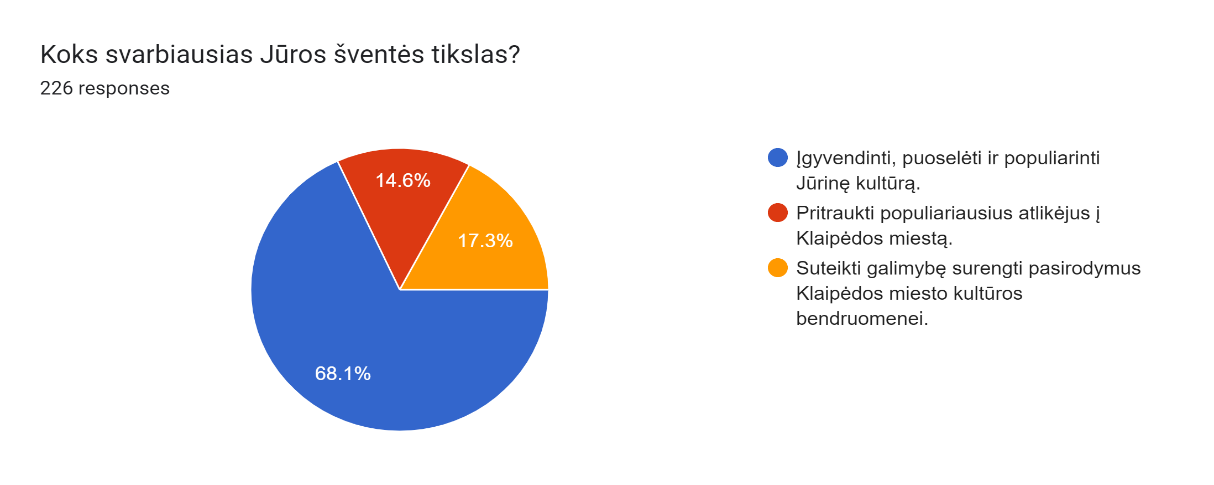 7 diagramaIš pateiktų atsakymų matome, kad didžioji dalis respondentų (68,1%) teisingai supranta šventės tikslą, tačiau galime daryti išvadą, kad kurdami Jūros šventės programą jūrinius akcentus turime iškelti kaip prioritetinius. Šventės dalyviams svarbu jausti jūrinio miesto ir jūrai dedikuotos šventės unikalumą pažymimą tiek programos turinio projektais, tiek vizualiais-puošybiniais akcentais.  Atsakydami į klausimą apie geriausiai žinomus tradicinius Jūros šventės renginius, respondentai kaip žinomiausią renginį išskyrė didžiąją Jūros šventės eiseną. Atsižvelgiant į tai, kad visuose atsakymo variantuose nurodyti itin populiarūs šventės akcentai, galima daryti išvadą, kad respondentai žinojo visus pateiktus šventės projektus.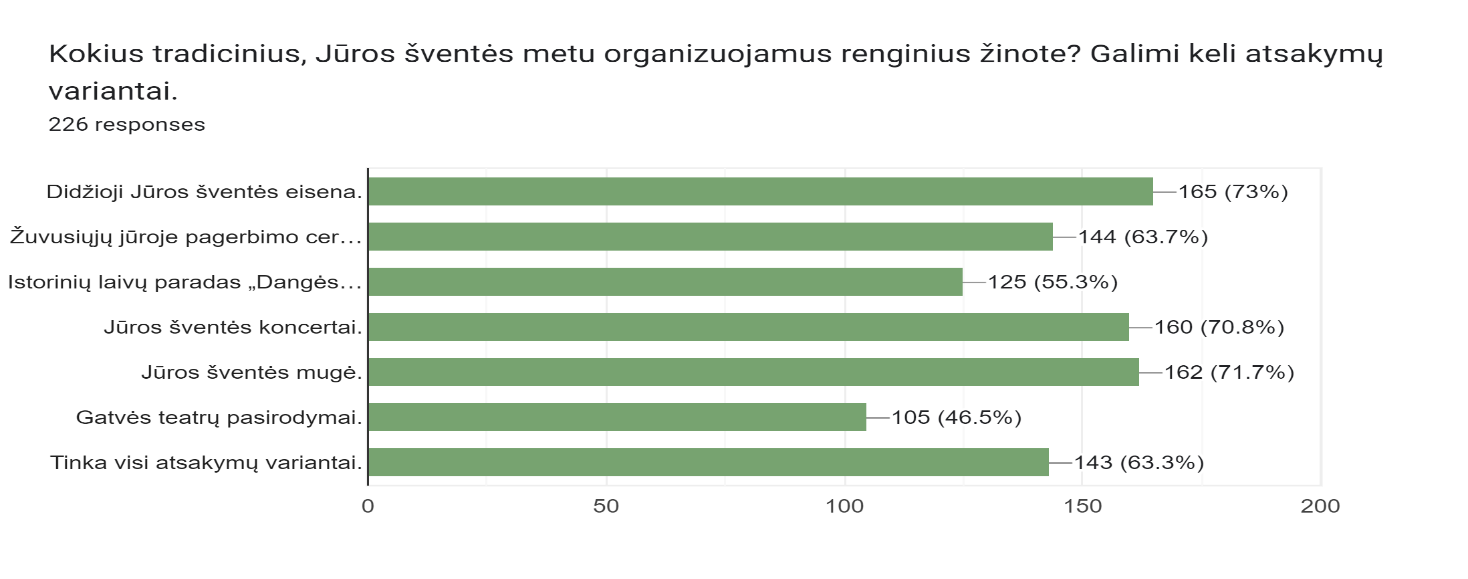 8 diagramaDar vienu pateiktu klausimu siekta išsiaiškinti bendrą Jūros šventės metu vykstančių renginių kokybę, kuri vertinta penkiabalėje sistemoje nuo 1 iki 5 balų: 1- blogai, 2- vidutiniškai, 3- gerai, 4- labai gerai, 5- puikiai. 41,2 proc.apklaustųjų 2022 m. šventę įvertino ketvertu, 24,8 proc. – penketu. 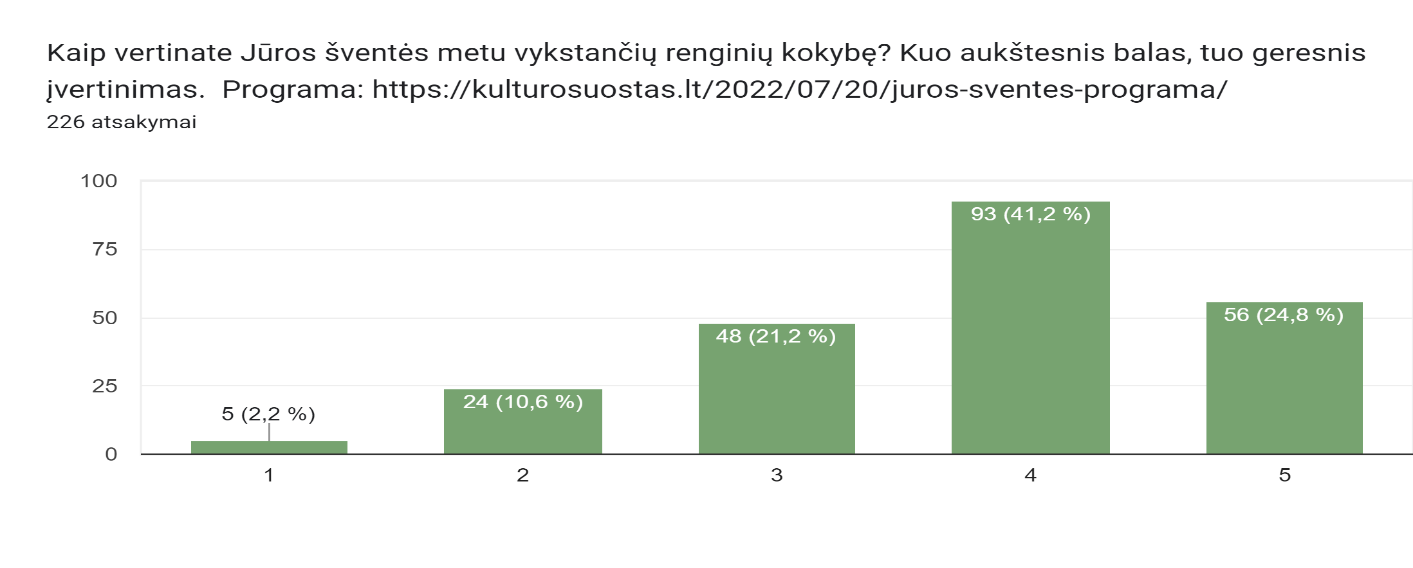 9 diagramaVertinant atskirus Jūros šventės metu vykstančius renginius skirtingose Klaipėdos miesto vietose,  susumavus aukščiausius balus, geriausiai 2022 m. buvo vertinami renginiai Teatro aikštėje - 87,2 %.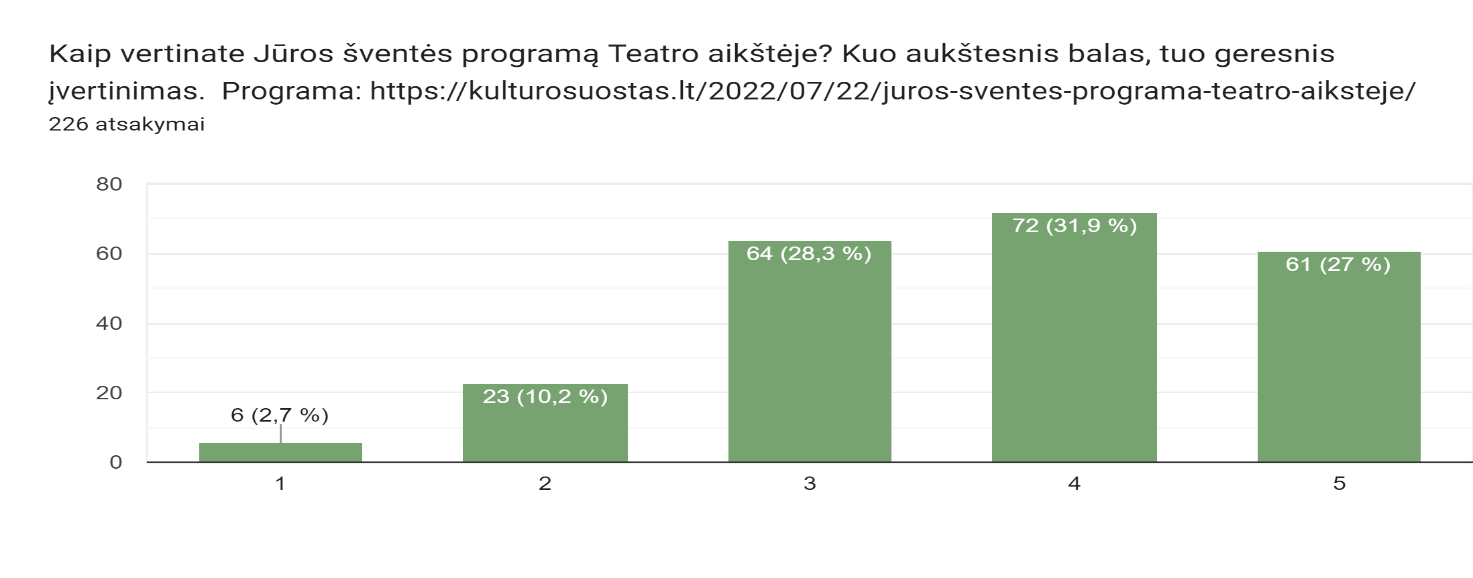 10 diagramaViena pagrindinių erdvių Jūros šventės metu - Kruizinis laivų terminalas. Tris renginio dienas čia gausu koncertų, jūrinių ceremonijų. Daugiau nei trečdalis respondentų Kruizinių laivų terminalo programą įvertino aukščiausiu balu ( 31,4 proc.).2022 m. Jūros šventėje buvo įveiklinta nauja erdvė - centrinis Smiltynės paplūdimys. Šioje lokacijoje kurta programa buvo alternatyva senamiesčio šurmuliui. Apklausos dalyvių teirautasi kaip jie vertina naujos erdvės įtraukimą į Jūros šventės programą. Tokio sprendimo nepalaikė tik 15 proc. respondentų, likusieji tai vertino pozityviai. Vertinant gautus atsakymus darome išvadą, kad sprendimas pasiteisino, o programa turėtų tapti tęstine. Smiltynės renginio programa įvertinta palankiai – aukščiausią balą programos turiniui skyrė net 42 proc. apklaustųjų. 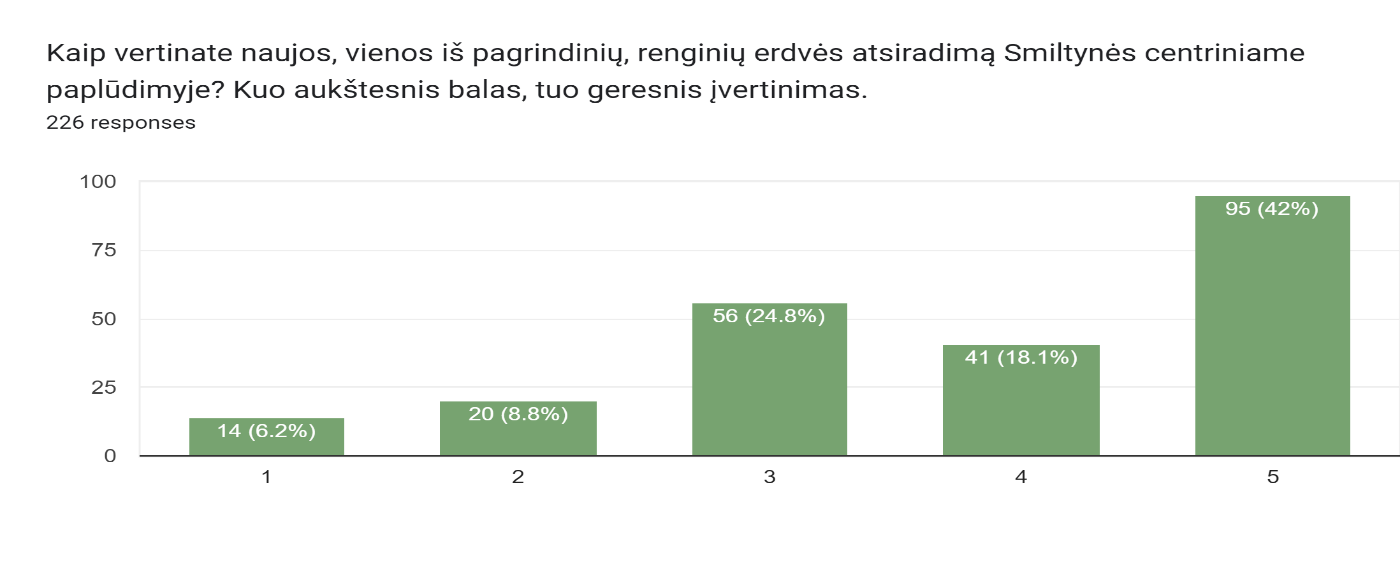 11 diagramaSegmentuojant Jūros šventės erdves ir jas pritaikant skirtingo amžiaus bei pomėgių auditorijai, gausioje renginių programoje kasmet išskiriama erdvė šeimoms (vaikams). Vertindami gautus atsakymus galime daryti išvadą, kad  šeimai orientuotiems renginiams  ateityje turime skirti  didesnį dėmesį. 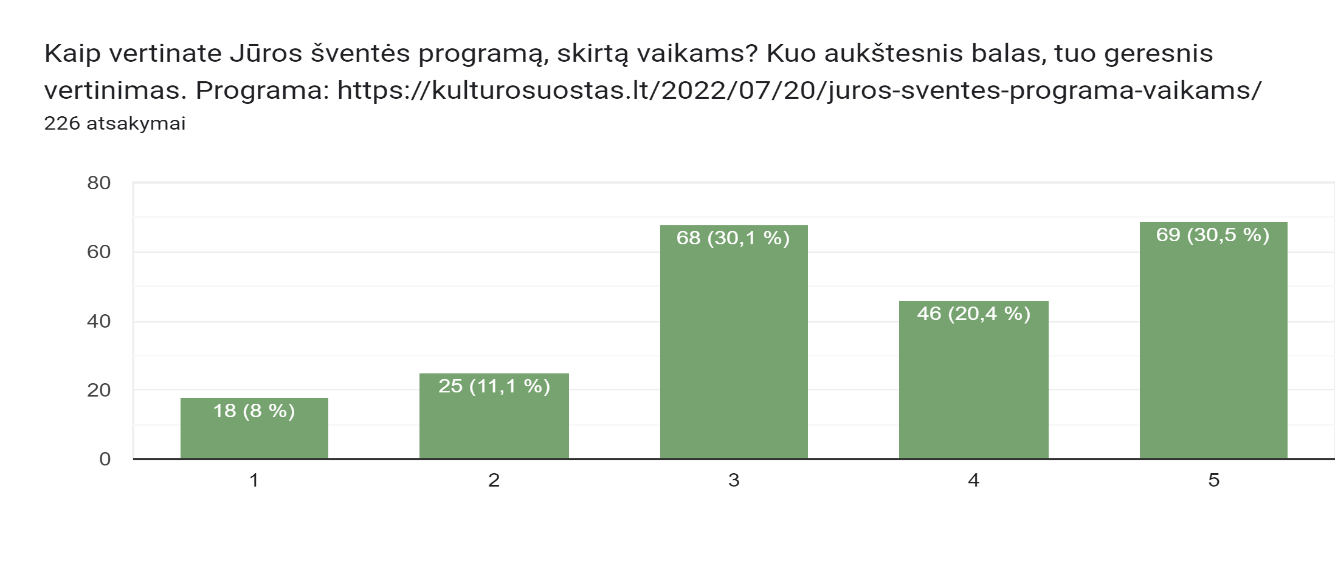 12 diagramaVykdant 2022-ųjų Jūros šventės kokybinį tyrimą, sudarytoje anketoje pateikti du atviro pobūdžio klausimai. Vienas jų suformuluotas taip – „Jūsų pasiūlymai, į kuriuos organizatoriai galėtų atsižvelgti rengiant Jūros šventę ateityje (neprivalomas atsakymas)“. Savo pasiūlymus ir mintis išreiškė 127 respondentai. Analizuojant gautus šio klausimo atsakymus, galima daryti išvadą, kad visi dalyvavusieji apklausoje yra nuolatiniai Jūros šventės lankytojai, arba joje lankosi tikrai ne pirmą kartą. Išvada remiasi tuo, kad teikdami savo siūlymus ir vertinimus, respondentai atlieka lyginimą, mini gerus ir blogus Jūros šventės organizavimo, turinio pavyzdžius.Vertinant gautus atsakymus akivaizdus vienas itin svarbus faktorius – visuomenei nėra aiški Jūros šventės finansavimo sistema ir tai, kad renginys organizuojamas iš surenkamų mugės prekybininkų mokesčių (rinkliavos). Daugelyje komentarų minima, kad šventė pernelyg komercinė, per daug prekybininkų.Tarp pozityvių pasiūlymų ir pastabų galima išskirti pastabas apie kokybiškus koncertus, įvairų renginio turinį, drausmingus šventės dalyvius. Pažymima, kad džiugino didesnė gausa Klaipėdos miesto vėliavų, visgi miesto akcentų vėliavų, heraldikos anot respondentų galėtų būti daugiau.Vienas pagrindinių Jūros šventės renginių – didžioji Jūros šventės eisena paminėta tarp daugiau nei 20 proc. atsakymų. Daugelis respondentų siūlo ją aktyvinti didelėmis instaliacijomis, ryškiais akcentais ir vengti tik įmonių darbuotojų ėjimo miesto gatvėmis.Kalbėdami apie tobulintinus Jūros šventės turinio akcentus, nemaža dalis atsakiusiųjų pažymėjo renginius ir pramogas vaikams bei šeimoms. Pasigesta renginių ir koncertų dienos metu. Daugelis išreiškė įtraukiančių renginių stygių, kuomet šventės svečiai tampa ir renginio veiksmo dalyviais. Siūlant šį tobulintiną dalyką dažniausiai kalbėta apie gyvą veiksmą gatvėse su teatralais, muzikiniais intarpais, cirko pasirodymais.Procentalus atsakymų pasiskirstymas pagal respondentų atsakymus atrodo taip:13 diagramaDar vienas anketoje pateiktas atviro pobūdžio klausimas – „Koks jums labiausiai įsiminęs projektas iki 2022 metų vykusiose Jūros šventėse?“. Į klausimą atsakė 95 respondentai – t.y. beveik 42 proc. apklausoje dalyvavusių asmenų. Kaip labiausiai įsiminęs ir geriausiai atpažįstamas Jūros šventės renginys, kuris galimai ir tapatinamas su visa švente – šokančių fontanų šou, kurie Jono kalnelio saloje pirmą kartą organizuoti 2014 metais. Būtent pirmųjų metų šokančių fontanų šou minimas kaip pats įsimintiniausias visų laikų renginys. Tarp neatsiejamų renginio akcentų įvardijama ir nuo 1959 metų organizuojama didžioji Jūros šventės eisena (tuo metu – karnavalas). Apklausa rodo, kad tarp įsimintiniausių akimirkų ir jūriniai elementai: didieji burlaiviai, Dangės flotilės laivai, jūriniai renginiai. 14 diagrama5.2. Klaipėdos Šviesų festivalio lankytojų srauto apskaita Siekiant nustatyti tikslų VšĮ „Klaipėdos šventės“ renginiuose dalyvaujančių lankytojų skaičių, 2022 metais Įstaiga kartu su Kultūros skyriaus specialistais ir KMSA analitike ieškojo tiksliausių to nustatymo būdų. Buvo priimtas sprendimas pirkti Klaipėdos Šviesų festivalio srautų matavimo paslaugą, kurią paskelbto viešojo konkurso metu laimėjo telekomunikacijų bendrovė Tele-2.Šviesų festivalio lankytojų srautai buvo skaičiuojami vasario 23-25 dienomis (3 dienas) nuo 17 iki 23 val. teritorijoje, apibrėžtoje pagal instaliacijų buvimo vietas. Klaipėdos šviesų festivalio dalyvių tyrimą sudarė ši informacija:Bendras festivalyje dalyvavusių žiūrovų skaičius kiekvieną iš festivalio dienų.Festivalyje dalyvavusių Lietuvos mob. ryšio vartotojų pasiskirstymas pagal savivaldybes kiekvieną festivalio dieną.Bendras festivalyje dalyvavusių užsieniečių skaičius.Visi skaičiai buvo pateikiami interpoliuoti pagal Tele2 užimamą rinkos dalį, taip apskaičiuojant visų dalyvių, ne tik Tele2 vartotojų skaičių.Išmatavus lankytojų srautus buvo nustatyta, kad 2023 metų Šviesų festivalyje apsilankė 56680 lankytojų.ŽMOGIŠKIEJI IŠTEKLIAIŽmogiškųjų išteklių aprašymas: Įstaigoje 2022 m. metų pabaigoje dirbo 11 darbuotojų, remiantis Įstaigos organizacine struktūra, metus baigėme pilnai suformuota komanda.Paskutinį kartą Įstaigos organizacinė struktūra peržiūrėta, patvirtinta Valdybos ir pakeista buvo 2021 metais įgyvendinus Kontrolės ir audito tarnybos rekomendaciją „Peržiūrėti įstaigos organizacinę struktūrą ir atnaujinti pagal faktiškai darbuotojų vykdomas funkcijas ir pavaldumo ryšius“.Vertinant Įstaigai keliamus tikslus, uždavinius ir siekiant užtikrinti sklandų pagrindinių numatomų veiklų įgyvendinimą, rizikų valdymą, susijusį su galima darbuotojų kaita įstaigoje ir žmogiškuosius išteklius vertinant kaip svarbiausią konkurencinio pranašumo šaltinį strategiškai valdant organizaciją, 2023 metais siūlysime peržiūrėti Įstaigos organizacinę struktūrą, papildant ją naujos pareigybės – Jūrinių projektų vadovo pozicija, kuri tiesiogiai koreliuoja su Įstaigai keliamais strateginiais tikslais.Vertinant įgyvendinamus projektus, ateities vizijas, šiuo metu Įstaigoje esanti organizacinė struktūra neužtikrina galimybės savalaikiai inicijuoti produktyvaus kūrybinio proceso, aktyviai generuoti idėjų, administruoti ir įgyvendinti esamus ir naujus projektus, rengti paraiškas jų finansavimui.Įstaigos direktoriaus atlyginimas skaičiuojamas vadovaujantis Lietuvos Respublikos Vyriausybės 2010-05-26 nutarimu Nr. 598 „Dėl viešųjų įstaigų, kurių savininkė yra valstybė arba kai valstybė turi daugumą balsų visuotiniame dalininkų susirinkime, vadovų darbo apmokėjimo“ ir Klaipėdos miesto savivaldybės mero 2017-12-27 potvarkiu Nr. M-67 „Dėl viešųjų įstaigų, kurių savininkė yra Klaipėdos miesto savivaldybė, vadovų darbo apmokėjimo sistemos aprašo patvirtinimo“. Kitų darbuotojų atlyginimai nustatomi vadovaujantis Lietuvos Respublikos Darbo kodeksu, Įstaigos vadovo patvirtinta darbo apmokėjimo tvarka, kitais teisės aktais, bei atsižvelgiant į šiuos kriterijus: užimama pareigybe, kvalifikacija, darbo sudėtingumu, atsakomybės lygiu, o taip pat atsižvelgiant į statistinį konkrečios pareigybės darbo užmokesčio vidurkį rinkoje. Šiuo metu administracines išlaidas Įstaigoje dengiame iš skirtingų finansavimo šaltinių, tarp kurių ir administracinėms išlaidoms skirtų eilučių projektų įgyvendinimo sąmatose. Maksimali galima administracinėms išlaidoms skirta suma procentine išraiška, negali būti didesnė nei 35% visos Projektų finansavimo biudžete numatytos projektų įgyvendinimui skirtos sumos. Vertinant per du metus, nuo 2020 metų pakitusias kainas, kurias įtakojo pasaulinė COVID 19 pandemija, pakitusi geopolitinė situacija, rekordinė 2022 m.  infliacija, kuri sumažino gyventojų perkamąją galią ir verslo pelnus, kurie turi tiesioginį ryšį priimant sprendimus verslo skiriamos paramos projektams ar reklamos paslaugų įsigyjimo klausimais. Vertinant išvardintus aspektus, matome rizikas, kad nedidinant projektų įgyvendinimui skiriamo finansavimo iš KMSA, galime susidurti su rizikomis, susijusiomis su galimu lėšų trūkumu Įstaigos darbuotojų atlygiui išmokėti, todėl 2023 m. inicijuosime savivaldybės asignavimo projektams klausimus, kurie padėtų užtikrinti tvarią organizacijos veiklą.Siekiant kelti darbvuotojų motyvaciją, 2023 metais yra planuojamos kelios komandiruotės- gegužės mėnesį yra numatyta išvyka į Brikseno Šviesų festivalį Italijoje (VŠĮ „Klaipėdos šventės“ yra Šviesų festivalių organizacijos (ILO) narys), taip pat planuojama komandiruotė į Sibiu Teatrų festivalį rugpjūtį, lapkritį – STI metinė konferencija Norvegijoje. FINANSINIAI IŠTEKLIAI, JŲ ADMINISTRAVIMAS IR APSKAITAVšĮ „Klaipėdos šventės” finansiniai ištekliai nuolat kintantys, priklausomi nuo įgyvendinamų projektų skaičiaus ir jų apimčių, Lietuvos kultūros tarybos bei Klaipėdos miesto savivaldybės skiriamo dalinio projektų finansavimo, dalyvavimo viešuosiuose pirkimuose, siekiant papildomų projektų įgyvendinimo ir rėmėjų lėšų pritraukimo. Įstaigos veiklai finansuoti naudojamas mišrus finansavimo modelis. VšĮ „Klaipėdos šventės” 2016-2022 m. (2023-2025 m. planuojamą) pajamų dinamiką atspindi 15 diagrama. 15 diagrama. VšĮ „Klaipėdos šventės“ 2016-2022 m. (2023-2025 m. planuojama) pajamų dinamikaPagrindinis ir didžiausias įstaigos veiklos finansavimo šaltinis – ūkinių-komercinių paslaugų, rėmėjų paramos ir dalinio finansavimo lėšos, gautos organizuojant jūrinių tradicijų puoselėjimo ir sklaidos programos projektą „Jūros šventė”. Organizuodama didžiausią Lietuvoje prekybininkų mugę bei kurdama laikinos prekybos vietas įstaiga užtikrino rinkliavos surinkimą į miesto biudžetą. Atitinkama šių lėšų suma kitais metais skiriama renginio organizavimui.  16 diagrama. Renginio „Jūros šventė“ 2015-2022 m. (2023-2025 m. planuojama) biudžeto pajamų pasiskirstymas, Eur2022 metais įstaigos organizuojamo renginio „Jūros šventė“ metu iš prekybininkų surinkta vietinė rinkliava ir pervesta į miesto biudžetą – 220497,00  Eur. Šios lėšos, vadovaujantis 2011-05-26 Klaipėdos miesto tarybos sprendimu Nr. T2-144 patvirtintų „Prekybos ir paslaugų teikimo miesto viešose vietose vietinės rinkliavos nuostatų“ 14 punktu, turi būti naudojamos renginių bei švenčių rengimo ir aptarnavimo, rinkliavos rinkimo ir leidimų išdavimo organizavimo, prekybos ir paslaugų bei reklamos vietų ir paklausumo zonų išdėstymo schemos rengimo, vietų paskirstymo bei kontrolės išlaidoms padengti. Kadangi paskutinį kartą Klaipėdos miesto savivaldybės Taryba vietinės rinkliavos tarifus peržiūrėjo ir patvirtino 2016 m. balandžio 28 d., VšĮ „Klaipėdos šventės“ inicijuos pasiūlymą peržiūrėti ir pakeisti vietinės rinkliavos kainas.   Regatų organizavimui ir burlaivių pritraukimui savivaldybės biudžete numatytos atskiros lėšos. Tai sudaro sąlygas kryptingam įstaigos veiklos planavimui. Finansinio stabilumo įstaigai suteikia ilgalaikiai projektai bei papildoma veikla teikiant komercines pajamas.17 diagrama. Renginio „Jūros šventė” metu 2017-2022 m. (2023-2025 m. planuojama)  administruojamos rinkliavos dinamika, Eur Likusi dalis pajamų, naudojamų įstaigos veiklai, gaunama iš kitų projektų įgyvendinimo. Papildomi įstaigos biudžeto pajamų šaltiniai – lėšos, skiriamos iš Kultūros tarybos fondo, įvairių kultūrinių projektų finansavimo programų, rėmėjų finansavimo ir ūkinės komercinės veiklos. Finansinę apskaitą įstaigoje vykdo buhalteris. Įstaigos finansų kontrolės taisyklėse yra numatyta atsakomybė už tinkamą apskaitos tvarkymo kontrolę. Kiekvienais metais atliekamas finansinės įstaigos veiklos auditas.MATERIALINĖ BAZĖ VšĮ „Klaipėdos šventės“ pagal panaudos sutartis laikinai, neatlygintinai valdo ir naudojasi Klaipėdos miesto savivaldybės administracijos patikėjimo teisę valdomą turtą – negyvenamąsias patalpas. Įstaiga turi vieną transporto priemonę – krovininį automobilį VW Crafter.VšĮ „Klaipėdos šventės” naudojamos patalpos 2017 metais įstaigai panaudos teisėmis perduotos 233,60 kv. m. patalpos Turgaus g. 22, Klaipėdoje, kuriose atliktas remontas. Patalpos aprūpintos biuro baldais, org. technika, ryšio priemonėmis, atnaujinta 10 metų sutartis su Klaipėdos miesto savivaldybe pasirašyta 2022-03-23.Nuo 2020 m. spalio mėn. įstaigai panaudos teisėmis perduotos 35,95 kv. m. patalpos Daržų g. 1A, Klaipėdoje projekto „Klaipėda – Europos jaunimo sostinė 2021“ veiklai vykdyti. Nuomos sutartis su Klaipėdos miesto savivaldybės administracija nutraukta 2022-08-08 pagal susitarimą Nr. J9-2657.VIDAUS KONTROLĖS SISTEMA VšĮ „Klaipėdos šventės“  nustatyta vidaus kontrolės tvarka – direktoriaus įsakymu patvirtintas vidaus kontrolės tvarkos aprašas, kuriame nustatyti vidaus kontrolės principai (tinkamumo, efektyvumo, rezultatyvumo, optimalumo, dinamiškumo, nenutrūkstamo funkcionavimo), vidaus kontrolės elementai (kontrolės aplinka, rizikos vertinimas, kontrolės veikla, informavimas ir komunikacija, stebėsena), vidaus kontrolės dalyvių kompetencija ir kt.  Įstaigos finansų kontrolės taisyklėse yra numatyta atsakomybė už tinkamą apskaitos tvarkymo kontrolę, atsiskaitymų kontrolę, išankstinę finansų kontrolę, kurios metu nustatoma ar ūkinės operacijos bus atliekamos neviršijant patvirtintų sąmatų, ar atitinka patvirtintus asignavimus, ar ūkinės operacijos dokumentai yra tinkamai parengti, ar ūkinė operacija yra teisėta. Įstaigoje yra paskirti už perduoto naudoti viešojo juridinio asmens turto naudojimo kontrolę atsakingi asmenys. Taip pat parengta ir įgyvendinama korupcijos prevencijos programa. 2022 metais įstaiga dalyvavo Klaipėdos miesto savivaldybės organizuojamuose išoriniuose Vidaus kontrolės mokymuose, kurių tikslas pradėti efektyvų ir nuoseklų rizikų valdymo procesą organizacijoje. 2022 m. metais pagal Įstaigos veiklos sritis įdentifikavus riziko veiksnius, buvo sudarytas rizikų valdymo žemėlapis, parinktos jų valdymo priemonės, kuriomis 2023 m. bus siekiama išgrynintas rizikas kontrokiuoti, mažinti ar išvis eliminuoti. Taip pat Įstaigoje nuolat bus atliekami rizikų vertinimai siekiant nustatyti rizikos veiksnius ir parinkti vidaus kontrolės priemones jiems valdyti.STIPRYBĖSAiškūs strateginiai tikslai, kurie apibrėžti įstaigos įstatuose. Programų finansavimui sudarytos trijų metų sutartys.  Galioja ilgalaikės veiklos finansavimo sutartys su verslo partneriais ir rėmėjais. Nusistovėjusios įstaigos veiklos tradicijos: renginių formos, rėmimas. „Jūros šventė” ženklo žinomumas – vienas didžiausių Lietuvoje. „Jūros šventė“ prekės ženklo patentinė nuosavybė.Išskirtinai jūriniai, analogų neturintys renginiai Lietuvos kontekste (Jūros šventė, Baltic Sail, Baltic Regatta, The Tall Ships Races).Reikšminga įstaigos patirtis organizuojant projektinius renginius (Europiada (2009 m., 2022 m.), „The Tall Ships Races“ (2017), „Klaipėda – Europos Jaunimo sostinė“ (2021m.), Lietuvos kultūros sostinės projektas „Klaipėda – neužšąlantis kultūros uostas“ (2017m.).Didėjančios rėmimų apimtys.Motyvuota komanda.SILPNYBĖSDėl įstaigos veiklos specifikos įgyvendinamiems išskirtiniams jūrinės kultūros  projektams nėra valstybinių finansavimo programų. Pandeminių ir geopolitinių priežasčių lemiamas mažėjantis rėmėjų aktyvumas.Auganti infliacija ir su tuo susijusios perkamosios galios mažėjimas.Nekintantis KMSA finansavimo apimtys iš Savivaldybės biudžeto (Kalėdos, Jūros šventė).Įstaigos organizacinė struktūra, kuri neleidžia užtikrinti optimalaus darbų paskirstymo strateginio plano įgyvendinimui.GALIMYBĖSVšĮ „Klaipėdos šventės“ komandos motyvavimas naujiems iššūkiams ir galimybėms. Tarptautinės projektinės veiklos išnaudojimas. Tarptautinių narysčių organizacijose išnaudojimas užsienio menininkų pritraukimui.Mažinti sezoniškumo įtaką veikloms. Plėsti rėmėjų ratą nacionaliniu mastu. Kasmet plėsti kultūros ir meno priemonėmis veiklinamų erdvių (senamiestis, industrinės erdvės, pajūrio zonos) sąrašą ir partnerių ratą.Siekti dialogo su Lietuvos kultūros taryba dėl srities programos Jūrinei kultūrai finansavimo atsiradimo.Papildomų Jūrinių regatų pritraukimas.Ieškoti galimybių tapti tarptautinių jūrinių organizacijų nariais.Siekti užtikrinti reikiamas finansavimo apimtis Įstaigos strateginio veiklos plano įgyvendinimo ir rodiklių pasiekimui iš KMSA.Plėtoti kultūrinį  bendradarbiavimą su panašiais Europos uostamiesčiais, dalintis sėkmingais renginių pavyzdžiais. Didinti bendradarbiavimą su Klaipėdos miesto kultūros lauke veikiančiomis organizacijomisGRĖSMĖS Nesėkmingas dalyvavimas konkursuose dėl projektų įgyvendinimo ir finansavimo. Konkurencija su kitais miestais. LR kultūros politika neorientuota į jūrinės kultūros propagavimą ir projektus. Pandeminių ir geopolitinių priežasčių lemiamas mažėjantis rėmėjų aktyvumas.VšĮ „KLAIPĖDOS ŠVENTĖS“ MISIJASTRATEGINIAI TIKSLAI –  ĮSTAIGOS PASKIRTIS IR VEIKLOS KRYPTYSĮstaigos paskirtis – sudaryti sąlygas jūrinės kultūros turizmo plėtrai, gerinti jūrinio miesto įvaizdį kuriant ir pristatant kultūros paslaugas ir produktus, plėtoti kultūrinę partnerystę Baltijos jūros regione. Įstaiga veiklą vystys šiomis kryptimis: Didžiųjų kultūrinių miesto renginių inicijavimas ir organizavimas. Įstaiga dalyvauja konkursuose dėl didžiųjų miesto kultūrinių ir sezoninių renginių organizavimo siekdama nustatytų rodiklių. Tarptautinių kultūrinių projektų inicijavimas ir įgyvendinimas. Įstaiga turėtų inicijuoti ir organizuoti tarptautinius kultūrinius projektus  siekiant nustatytų rodiklių.  Jūrinę kultūrą puoselėjančių ir pristatančių projektų inicijavimas ir įgyvendinimas. Įstaiga turėtų skatinti miestiečius ir svečius pažinti jūrinę kultūrą organizuodama jūrinius projektus (pvz. Jūros šventė, The Tall Ships Races, Baltic Sail ir pan.). Klaipėdos kultūros komunikacijos programos įgyvendinimas. 2021 m. įstaiga laimėjo Klaipėdos miesto savivialdybės skelbtą konkursą dėl vieningos Klaipėdos kultūros viešinimo 2022-2023 m. Įstaiga vykdys vieningą kultūros komunikacijos programą, siekdama nustatytų rodiklių. SIEKTINI RODIKLIAI:Inovacija ir lyderystė. Įstaiga turėtų investuoti į naujas technologijas ir modernius darbo bei vadybos metodus. Tvari veikla. Įstaiga turi planuoti savo veiklą ir investicijas taip, kad užsitikrintų pakankamas pajamas infrastruktūros valdymui, o Įstaigos veikla nebūtų nuostolinga. Skaidrumas ir prevencija. Įstaigoje turi būti įdiegtos pažangiausios korupcijos prevencijos ir rizikų valdymo priemonės. 2023-2025 METŲ ĮSTAIGOS ORGANIZUOJAMŲ DIDŽIŲJŲ RENGINIŲ VIZIJA IR FINANSAVIMO ŠALTINIAIPer tradicijos gyvavimo dešimtmečius šventė neprarado savo išskirtinumo, patrauklumo, nepaseno ir nenusibodo tiek vietos bendruomenei, tiek specialiai į šventę atvykstantiems svečiams. Kasmet įstaiga kryptingai siekė grąžinti šiam renginiui kuo daugiau bendruomeniškumo, įtraukti kuo daugiau klaipėdiečių menininkų ir Klaipėdos kolektyvų, burti uostamiestyje veikiančias įstaigas bei organizacijas kartu įgyvendinti Jūros šventės projektus, aktyviai ragino įsitraukti akademinę bendruomenę. Šie prioritetai, rengiantis didžiausiai metų šventei, išliks ir artimiausius trejus metus.Pagrindiniai Jūros šventės programos akcentai: didesnis dėmesys Jūros šventės iškirtinumui- jūriniams renginiams (teatralizuota jūrinė eisena, Jūros šventės atidarymo ceremonija, pirmojo Lietuvos kapitono L. Stulpino pagerbimas, žuvusiųjų jūroje pagerbimo ceremonija Baltijos jūroje, drakonų valčių varžybos), kokybiški koncertai skirtingoms auditorijoms, teatriniai pasirodymai, meninės instaliacijos, sportinės veiklos, renginiai šeimoms, didesnis dėmesys atskiroms bendruomenėms (neįgalieji, senjorai, tautinės mažumos ir kt.),  šventės programos pristatymas tiesioginiame eteryje ir kt.Projektas „Tarptautinių jūrinių regatų organizavimas Klaipėdoje“ apima du svarbiausius jūrinės kultūros puoselėjimui skirtus renginius: „The Tall Ships Races“ lenktynes, kurios Baltijos jūroje įvyks 2024 metais, o Klaipėda taps lenktynių starto uostu bei asociacijos „Baltic Sail“, kuriai nuo 2009 m. priklauso Klaipėdos miestas, iniciatyva įgyvendinamą tradicinių burinių laivų atplaukimą į Klaipėdos uostą Jūros šventės metu 2023, 2024, 2025 metais.Šie renginiai vainikuoja kryptingą trejų metų veiklą ir suteikia postūmį tolimesniems procesams, tiesiogiai susijusiems su jūrinio identiteto formavimu bei jūrinės kultūros sklaida ir puoselėjimu. Tai nenutrūkstantis jūrine kultūra saistomų šalių ir uostamiesčių bei juose veikiančių kultūros įstaigų bendradarbiavimo procesas, grįstas aktyvia informacijos sklaida, periodiniais susitikimais ir konferencijomis, kuriose ne tik mezgamos naujos pažintys su pasaulio istorinių burinių laivų savininkais bei įgulomis, dalijamasi patirtimi organizuojant jūrinės kultūros puoselėjimui skirtus renginius, bet ir aptariami aktualiausi klausimai, susiję su jūrinio kultūros paveldo išsaugojimu bei buriavimo propagavimu. Projekto, apimančio du renginius metu, bus siekiama ugdyti ir skleisti jūrinę kultūrą bei paveldą, artinti bendruomenę prie jūros, kurti ir skleisti Klaipėdos, kaip jūrinio miesto, Lietuvos, kaip jūrinės valstybės identitetą. Ateinančiais metais, vykdant starteginius siekius ir įsipareigojimus pagal pasirašytas sutartis, įstaiga organizuos tarptautines jūrines regatas, užtikrins, kad Klaipėdoje kasmet lankytųsi miestų partnerių burlaiviai, tęs miesto dalyvavimą Baltic Sail organizacijos veiklose. Pagal Tarybos priimtus sutartinius įsipareigojimus vykdys pasirengimą 2024 metais Klaipėdoje vyksiančiai „Tall Ships Rases“ regatai.  Projekto veikla organizuojama remiantis „Sail Training International“ „Uosto vadove“ (angl. Port Manual) ir Priimančiojo uosto sutartyje (angl. Host Port Contract) įtvirtintais reikalavimais ir nuostatomis, bei tiesioginiais „Tall Ships Races 2024“ regatos Sail Training International (toliau STI) vadovų nurodymais. Numatomi uždaviniai: sutarčių su tiekėjais pasirašymas; krantinių infrastruktūros įrengimas; kultūrinės renginio programos, renginių programos įgulų laisvalaikiui (ekskursijos, sporto varžybos) tvirtinimas; buriavimo praktikantų (trainees) atrankos plano įgyvendinimas; renginio savanorių atranka, pirmosios pagalbos mokymų organizavimas ir kt.; inspekcinio STI vizito organizavimas; pasienio ir muitinės procedūrų derinimas; švartavimo inventoriaus remontas ir gamyba (kopetėlės, pontonai); laikinų statinių įguloms įrengimas švartavimo zonose (skalbyklos, WC, dušai); informacinės medžiagos įguloms maketavimas ir spausdinimas (įgulų vadovas, renginio žemėlapis, programa, kapitono vadovas ir kt.); lauko reklamos maketavimas ir gamyba; komunikacijos plano įgyvendinimas; įgulų, savanorių ir spaudos centro įrengimas, STI regatos organizacinio biuro įrengimas; nuolatinė komunikacija su užsiregistravusių laivų kapitonais; svetingumo vizitų laivų deniuose pardavimas; nuolatinė komunikacija su STI regatos vadovais, dalyvavimas priimančių uostų seminaruose, priimančių uostų bendrų rinkodaros ir komunikacinių veiksmų organizavime, metinėje STI konferencijoje ir kt.; viešųjų pirkimų sąlygų rengimas ir įgyvendinimas; regatos rėmėjų, partnerių paieška. Šviesų ir video menininkai kviečiami šviesų instaliacijomis ir objektais, vaizdo ir garso projekcijomis, inovatyviais media meno projektais iš naujo atrasti įprastas ar atskleisti pamirštas miesto erdves, kultūros paveldo objektus. Didžioji dalis festivalio projektų pristatomi senamiesčio teritorijoje.Projekto tikslai: pristatyti festivalį kaip erdvę inovatyviems, šiuolaikines media priemones integruojantiems projektams, užtikrinantiems kūrybinį ir socialinį dialogą tarp menininkų ir bendruomenės; sukurti ir/ar atrinkti specialius kūrinius festivaliui, pasitelkiant pažangias technologijas, inovatyvius formos ir turinio sprendimus, atsižvelgiant į šiuolaikinės visuomenės poreikius ir lūkesčius.Projekto uždaviniai: organizuoti festivalio dalyvių atranką; įgyvendinti nuoseklią lėšų paieškos programą; užtikrinti technines projektų pristatymo sąlygas; įgyvendinti nuoseklią ir patrauklią reklaminę kampaniją.Klaipėdos Kalėdinių-naujametinių renginių programos tikslas – pristatyti Klaipėdą kaip unikalias, tradicines Kalėdų vertybes puoselėjantį miestą, kasmet išsiskiriantį savo stabiliu kursu Lietuvos Kalėdinių varžytuvių kontekste. Tik subtiliai interpretacijai pasiduodanti, tačiau idiologiškai nekintanti tradicinės-natūralios eglutės idėja, kurią kasmet dovanoja patys klaipėdiečiai – unikali, bendruomenę vienijanti mintis.  Kalėdinių-naujametinių renginių tikslas – tęsti daugiametę miesto kalėdinių renginių kultūros tradiciją, kurti naujas su jūra ir jūrine kultūra siejamas kultūrinės raiškos formas, tinkamas kalėdiniam laikotarpui. Dar vienas svarbių aspektų – skatinti Klaipėdos miesto bendruomenės įtrauktį, domėjimąsi Klaipėdos krašto kalėdinėmis tradicijomis, ugdyti miesto visuomenės bendruomeniškumo, pasididžiavimo savo miestu jausmą, sukurti žaismingą, kultūringam poilsiui tinkamą aplinką.       Aitvarų festivalis „Vėjų Vėjai“ naujas viešosios įstaigos „Klaipėdos šventės“ renginys, subursiantis miesto bendruomenę prie jūros – Girulių paplūdimį, ugdysiantis jų kūrybiškumą ir skatinsiantis giliau pažinti jūrinę kultūrą. 2023 renginį planuojama įgyvendinti birželio 3 dieną dedikuojant jį Vaikų gynimo dienai. Renginio programa bus dėliojama prioritetus skiriant Klaipėdos miesto bendruomenėms. Pasitelkiant kūrybą, kultūros edukaciją, kūrybines partnerystes, vandens sporto entuziastus, siekiant kokybinio pokyčio per kultūrą,  miesto gyventojai bus įtraukti į įvairias veiklas. Aitvarų festivalis „Vėjų Vėjai“ bus pirmasis aitvarų festivalis Lietuvos pajūryje, kurio metu  į dangų planuojama iškelti 35 didžiuosius-figūrinius aitvarus, taip pat apie 250 bendruomenės festivalio edukacijose sukurtų aitvarų, planuojama įtraukti ne mažiau, kaip 10 partnerių,  į renginį sukviesti ne mažiau, kaip 5000 dalyvių, įgyvendinti ne mažiau, kaip 3 kūrybines dirbtuves ar edukacijas.      Aitvarų festivaliai yra paplitę visame pasaulyje. Kaimyninės šalys – Lenkija, Latvija, taip pat organizuoja šiuos festivalius pajūrio miestuose. Mūsų siekis, jog šis festivalis taptų tęstiniu ir kiekvienais metais skatintų į jį įsitraukti vis didesnę miesto bendruomenės dalį, pritrauktų vis gausesnį dalyvių skaičių ir prisidėtų prie miesto patrauklumo didinimo.Projekto „Jūra tinka kiekvienam“ pagalba bus sudarytos sąlygos Klaipėdos miesto bendruomenei artimiau susipažinti su buriavimo kultūra, skatinant tapti buriavimo praktikantais, užtikrinti buriavimo tradicijų perdavimą iš kartos į kartą ir stiprinti jūrinį miesto bendruomenės identitetą, išbandyti išskirtinį, jūrinę kultūrą puoselėjantį maršrutą buriniams laivams, neapribojant galimybės ir pavieniams gyventojams išbandyti maršrute nurodytas stoteles. Taip pat projekto pagalba bus plėtojama burinių laivų laivyba, jūrinis turizmas įtraukiant Klaipėdos laivynui priklausančius burinius laivus prisidėti prie jūrinės kultūros stiprinimo ir edukacijos.Legendinės jachtos „Lietuva“ dalyvavimas projekto įgyvendinime puiki galimybė supažindinti su gilia Klaipėdos laivybos istorija, supažindinti miestą su šia neįkainojamą patirtį turinčia jachta ir leisti patirti istoriją iš naujo.Projekto programos įgyvendinimą apima 20ies praktikantų mokymai, po kurių planuojami 3 praktiniai išplaukimai truksiantys nuo 2 iki 4 parų, taip pat 1 kultūrinis maršrutas buriniams laivams, 12 pažintinių pasiplaukiojimų jachta. Suplanuotas veiklas apima 2 edukacinės programos, kuriose planuojama 14 edukacinių užsiėmimų, taip pat jachtos „Lietuva“ denio atvėrimas lankymui 3 miesto kultūriniuose renginiuose.  Planuojama, kad edukacijose ir pasiplaukiojimuose dalyvaus per 520 klaipėdiečių. Projekto rezultatai ir programos tęstinumas šio trimečio projekto pagalba stipriai prisidės prie      jūrinio miesto ir jūrinės valstybės identiteto stiprinimo.KLAIPĖDOS KULTŪROS VIEŠINIMO PROGRAMA2023 metais viešoji įstaiga „Klaipėdos šventės“ vykdys tęstinę Klaipėdos kultūros viešinimo programą, grįstą kelerių pastarųjų metų patirtimi, pasikeitusiomis realijomis pasaulyje ir su tuo susijusiais pokyčiais įgyvendinant komunikacijos projektus. Įgyvendinant viešinimo strategiją per jos išpildymui numatytus kanalus, įvertinta vartotojo pozicija – dažnas vizualinės, tekstinės informacijos perteklius, ir su tuo susijęs ir minimalus skiriamas laikas transliuojamai informacijai. Vienas svarbiausių 2022 m. įgyvendintų tikslų – šešerius metus egzistavusio „Kultūros uosto“ logotipo, sukurto dar 2016 m. rengiantis projekto „Lietuvos kultūros sostinė“ metams, atnaujinimas. Logotipas ir jo naudojimo vadovas sukurtas pagal tais pačiais metais pristatytą naująjį Klaipėdos miesto identitetą. 2023-aisiais numatoma aktyvi naujojo logotipo sklaida ir intensyvus naudojimas visose viešinimo priemonėse. Kartu su „Kultūros uostas“ logotipu atnaujinta ir internetinė svetainė bei jos vizualinė išraiška. Svetainėje įgyvendintos aktualios naujovės (technologiniai paieškos ir kalendoriaus atnaujinimai) svarbūs dizaino pakeitimai, kurie lankytojui suteikia didesnį vizualinį pasitenkinimą bei leidžia efektyviau naudotis visomis platformos paslaugomis. 2023 m. numatomas www.kulturosuostas.lt svetainės tobulinimas siekiant gerinti ne tik kultūros vartotojo paieškos kelią, bet užtikrinti efektyvų platformos išnaudojimą miesto kultūros partneriams – numatoma sukurti išorinius prisijungimus, kurių dėka „Kultūros uostas“ partneriai turėtų galimybę operatyviai kelti norimą informaciją į renginių kalendorių. Bus siekiama sistemoje rasti sprendimus, leisiančius patobulinti renginių kalendoriaus vizualumą – tikslas, kad ilgai trunkantys renginiai, tokie kaip ilgalaikės parodos, neužgožtų trumpalaikių renginių. 2022 m. pradėtas aktyvesnis „Kultūros uosto“ paskyrų viešinimas, prekinio ženklo populiarinimas. Tikslai įgyvendinti vykdant mokamą reklamą socialiniuose tinkluose. Per šiuos metus „Facebook“ paskyros skaičiaus sekėjų padaugėjo – 2959, tai yra vertinant nuo 2021 m. pabaigos sekėjų skaičiaus – 7985, puslapio naujienas sekančiųjų skaičius išaugo – 37 proc.  Bendra 2022 m. „Kultūros uostas“ socialinių tinklų pasiekta auditorija – 907 675.2023 m. numatoma aktyvi „Kultūros uosto“ kaip prekės ženklo viešinimo kampanija. Metiniai viešinimo tikslai susiję su vartotojų aktyvumu: 20 proc. išaugęs platformos „Kultūros uostas“ sekėjų  skaičius socialiniuose tinkluose „Facebook“ ir „Instagram“, 20 proc. padidėjęs lankytojų srautas interneto svetainėje. Tikslas numatomas ir soc.tinkluose pasiektai auditorijai – augimas ne mažesnis kaip 25 proc.Klaipėdos kultūros viešinimo programos 2023 metais idėja ir tikslai: įgyvendinti plačią miesto renginių viešinimo strategiją, Klaipėdą pristatant kaip dinamišką, įvairialypį, turtingo kultūrinio kolorito miestą, atvirą įvairaus amžiaus kultūros vartotojams ir kūrėjams;aktyviai stiprinti „Kultūros uosto“ ženklo žinomumą ir atpažįstamumą, tam ieškant naujų partnerių;vykdoma veikla akcentuoti miesto jūrinę kultūrą, jūrinį identitetą, tokiu būdu „Kultūros uostas“ platformą išskiriant iš kitų panašaus pobūdžio projektų;įgyvendinant viešinimą tęsti glaudų bendradarbiavimą su renginių organizatoriais, partneriais; stiprinti partnerystę su Nacionaliniu transliuotoju LRT, kuris vertinamas kaip vienas patikimiausių informacinių kanalų. Ieškoti naujų, alternatyvių formų partnerystės efektyvumui. Komunikacijos priemonių naudojimo strategija:Pagal įgyvendinamą Klaipėdos kultūros viešinimo programą, 2023 metais komunikaciniai paketai bus suteikti 43 didiesiems ir vidutiniams miesto renginiams. Programoje numatytos priemonės ir mažesniems projektams, kurie turi galimybę tiesiogiai kreiptis į VšĮ „Klaipėdos šventės“ arba gali tą padaryti per Klaipėdos savivaldybės kultūros skyrių. Didžiųjų renginių paketo pavyzdys (pvz. Tarptautinis festivalis „TheAtrium“, Klaipėdos muzikos pavasaris ir k.t.):Renginio anonsai LRT TV; Renginio anonsai nacionaliniame radijuje – Lietuvos radijas;Renginio anonsai regioniniame radijuje – Laluna;Renginio reklama lauko stenduose (Clear Chanel, VIP stendai, „Klaipėdos dizaino centras“);Reklaminių vaizdo klipų transliavimas ACM LED ekranuose;Reklaminiai renginio baneriai lrt, ve.lt, kl.lt, atviraklaipeda.lt, klaipedaassutavim.lt;Renginio vėliavos Danės krantinėje arba Tiltų gatvėje, arba skirtingose Klaipėdos miesto erdvėse;Reklama socialiniuose tinkluose (renginio, informacijos iškėlimas);Reklama socialiniuose tinkluose pasirinktam turiniui – renginiui, skelbimui, žinutei, apklausai, registracijai;Komunikacija internetinėje svetainėje www.kulturosuostas.lt bei socialiniuose tinkluose „Facebook“, „Youtube“, „Instagram“2023 metais nuspręsta atsisakyti tokių viešinimo priemonių kaip: maketai dienraščiuose „Klaipėda“ ir „Vakarų ekspresas“ – tai susiję su itin sumažėjusiu tiražu. Planuojama, kad nuo 2023 m. vasaros bus atsisakyta ir tentinių vėliavėlių Danės krantinėje dėl beveik 50 proc. išaugusių pakabinimo kaštų. Vietoje šių priemonių, renginių organizatoriams bus pasiūlytos alternatyvios priemonės, arba proporcingai didesni jų kiekiai (pavyzdžiui, fotografo paslauga). Jau šeštus metus įgyvendinamą Klaipėdos kultūros viešinimo programą, kurios aktualumas užtvirtinamas pasiektais tikslais, rezultatais, atsiliepimais, numatoma tęsti ir toliau jei bus laimėtas Klaipėdos miesto savivaldybės skelbiamas „Klaipėdos kultūros programos viešinimo“ konkursas 2024-2025 m. 2024-ųjų metų viešinimo strategijoje numatomi svarbūs pokyčiai susiję su „Kultūros uosto“ kaip prekės ženklo viešinimu ir žinomumo didinimu. „Kultūros uostas“ žinomumo ir įtraukties didinimui planuojama optimizuoti viešinimo programai skiriamus finansinius resursus juos nukreipiant dviem skirtingomis kryptimis:Klaipėdos miesto renginių viešinimasŽenklo „Kultūros uostas“ matomumo, atpažįstamumo didinimasNumatoma, kad bendri resursai, skirti viešinimo programai būtų proporcingi ir leistų pasiekti išsikeltus tikslus. Atitinkamai, Klaipėdos miesto renginių viešinimui būtų skiriama 60 proc. projekte numatytų lėšų, 40 proc. paties ženklo žinomumo didinimui. Atsižvelgiant į 2022-2023 m. itin išaugusias prekių ir paslaugų kainas, numatoma mažinti kryptingų viešinimo priemonių skaičių, didžiausią dėmesį skiriant didžiausią auditoriją pasiekiančioms, aktualiausioms priemonėms. „Kultūros uostas“ ženklo bei renginių viešinimo programą ir jos įgyvendinimą numatoma skaidyti atsižvelgiant į norimą pasiekti auditoriją (lokacija, įpročiai, amžius ir k.t.). Dalis „Kultūros uostas“ viešinamų renginių aktualūs tik Klaipėdai ar Vakarų Lietuvos regionui, todėl pastarųjų renginių viešinimui būtų numatomos lokalios reklaminės priemonės, fokusą sutelkiant vietinei auditorijai. Tai leis efektyviai naudoti lėšas ir pasiekti maksimalią auditoriją. Jau šeštus metus įgyvendinamą Klaipėdos kultūros viešinimo programą, kurios aktualumas užtvirtinamas pasiektais tikslais, rezultatais, atsiliepimais, numatoma tęsti ir toliau jei bus laimėtas Klaipėdos miesto savivaldybės skelbiamas „Klaipėdos kultūros programos viešinimo“ konkursas 2024-2025 m. Gerinant jūrinio miesto įvaizdį, įstaiga numato dalyvauti turizmo parodose.PRIDEDAMA: FP-1 forma. Viešosios įstaigos „Klaipėdos šventės“ prognozuojamų 2023-2025 metų pajamų forma. FP-2 forma. Viešosios įstaigos „Klaipėdos šventės“ prognozuojamų 2023-2025 metų sąnaudų forma FP-3 forma. Viešosios įstaigos „Klaipėdos šventės“ prognozuojamų 2023-2025 metų pelno (nuostolių) ataskaita. FP-4 forma. Viešosios įstaigos „Klaipėdos šventės“ prognozuojamų 2023-2025 metų veiklos rezultatų ataskaita. FP-6 forma. Viešosios įstaigos „Klaipėdos šventės“ balansinė ataskaita. FP-7 forma. Viešosios įstaigos „Klaipėdos šventės“ prognozuojamų 2023-2025 metų suvestinių finansinių rodikliai. FP-9 forma. Informacija apie viešosios įstaigos „Klaipėdos šventės“ darbuotojų darbo užmokestį 2022 metais. Direktorė						Eglė Šulskė	 	 	 	 	 	 Situacijos analizė Išorės aplinkos analizė: Situacijos analizė Vidaus aplinkos analizė: 2022 m.2023 m.2024 m.2025 m.Darbuotojų skaičius metų pradžioje/pabaigoje11/1111/1212/1212/12Sąnaudos per metus1 535 6241 099 0001 884 5001 000 800Išlaidos darbo užmokesčiui ir soc. draudimui, tūkst. Eur323 540330 318335 300335 300Jūros šventės programos įgyvendinimui skirtų vietinės rinkliavos lėšų dinamikaJūros šventės programos įgyvendinimui skirtų vietinės rinkliavos lėšų dinamikaJūros šventės programos įgyvendinimui skirtų vietinės rinkliavos lėšų dinamikaJūros šventės programos įgyvendinimui skirtų vietinės rinkliavos lėšų dinamikaJūros šventės programos įgyvendinimui skirtų vietinės rinkliavos lėšų dinamikaJūros šventės programos įgyvendinimui skirtų vietinės rinkliavos lėšų dinamikaJūros šventės programos įgyvendinimui skirtų vietinės rinkliavos lėšų dinamikaJūros šventės programos įgyvendinimui skirtų vietinės rinkliavos lėšų dinamikaJūros šventės programos įgyvendinimui skirtų vietinės rinkliavos lėšų dinamikaMetai20152016201720182019202020212022Vietinės rinkliavos lėšos171228197000234 840246105249768142348190740224097KMSB lėšos-36815-32600-6194059520332565525926025903Finansavimo šaltinis Gautos ir panaudotos lėšos  Eur 2020 m.Gautos ir panaudotos lėšos Eur 2021 m.Gautos ir panaudotos lėšos Eur 2022 m. Paramos pajamos 27 75454 500176 495Savivaldybės biudžeto lėšos 673 112854 7251 021 410Valstybės biudžeto lėšos 20 000--Pajamos už suteiktas paslaugas 253 570284 926206 912Patalpos Plotas (m²) Pastabos Klevų g. 2B, Klaipėdoje  (sandėliavimo patalpos) 293,95  Pagal 2018-01-04 turto panaudos sutartį Nr. J9-15,Pagal 2022-12-27 turto panaudos sutartį Nr. J9-4046  Turgaus g. 22-8, Klaipėdoje (administracinės patalpos) 233,60  Pagal 2022-03-23 turto panaudos sutartį Nr. J9-1172 SSGG analizė: MISIJA Organizuoti svarbiausius ir ambicingiausius Klaipėdos miesto festivalius ir renginius, ypatingą dėmesį skiriant jūrinės kultūros tradicijų puoselėjimui ir kokybiško laisvalaikio bei kultūrinio turizmo skatinimuiPlanuojamasPlanuojamasPlanuojamas202320242025PROJEKTŲ INICIAVIMAS IR ORGANIZAVIMAS 1Įgyvendintų projektų skaičius686Jūros šventė 111Šviesų festivalis 111Tarptautinė jūrinė regata (pvz. The Tall Ships Races, Baltic sail) 121Kalėdinių naujametinių renginių ciklas 111Aitvarų festivalis „Vėjų vėjai“111Burlaivių programa „Jūra tinka kiekvienam“1112Į projektų veiklas įtrauktų kultūros profesionalų skaičius (Lietuvos) 131157152Jūros šventė 9095100Šviesų festivalis 182022Tarptautinės jūrinės regatos (pvz. The Tall Ships Races, Baltic sail) 5207Kalėdinių naujametinių renginių ciklas 151617Aitvarų festivalis „Vėjų vėjai“345Burlaivių programa „Jūra tinka kiekvienam“011Kiti projektai3Į projektų veiklas įtrauktų kultūros profesionalų skaičius (užsienio)101618Jūros šventė 7910Šviesų festivalis 246Tarptautinė jūrinė regata (pvz. The Tall Ships Races, Baltic sail) Kalėdinių naujametinių renginių ciklas 111Aitvarų festivalis „Vėjų vėjai“011Kiti projektai4Į projektų veiklas įtrauktų neįgaliųjų skaičius152327Jūros šventė 246Šviesų festivalis 101214Tarptautinė jūrinė regata (pvz. The Tall Ships Races, Baltic sail) 244Kalėdinių naujametinių renginių ciklas 111Aitvarų festivalis „Vėjų vėjai“011Burlaivių programa „Jūra tinka kiekvienam“011Kiti projektai5Partnerių skaičius678896Jūros šventė 273032Šviesų festivalis 121416Tarptautinė jūrinė regata (pvz. The Tall Ships Races, Baltic sail) 597Kalėdinių naujametinių renginių ciklas 121416Aitvarų festivalis „Vėjų vėjai“81012Burlaivių programa „Jūra tinka kiekvienam“445Kiti projektai 8106Renginių metu kultūros ir meno priemonėmis įveiklintų viešųjų erdvių skaičius425357Jūros šventė 141516Šviesų festivalis 222426Tarptautinė jūrinė regata (pvz. The Tall Ships Races, Baltic sail) 264Kalėdinių naujametinių renginių ciklas 234Aitvarų festivalis „Vėjų vėjai“111Burlaivių programa „Jūra tinka kiekvienam“123Kiti projektai 237Renginiuose dalyvavusių savanorių skaičius4716785Jūros šventė 253033Šviesų festivalis 2510Tarptautinė jūrinė regata (pvz. The Tall Ships Races, Baltic sail) 1011015Kalėdinių naujametinių renginių ciklas Aitvarų festivalis „Vėjų vėjai“101215Kiti projektai 10128Skirtingų edukacinių programų skaičius91718Jūros šventė345Šviesų festivalis 111Tarptautinė jūrinė regata (pvz. The Tall Ships Races, Baltic sail) 253Kalėdinių naujametinių renginių ciklas 122Aitvarų festivalis „Vėjų vėjai“123Burlaivių programa „Jūra tinka kiekvienam“123Kiti projektai 119Pritrauktų rėmėjų lėšų procentas nuo bendros projektų vertės.Jūros šventė 202020Šviesų festivalis 202020Tarptautinė jūrinė regata (pvz. The Tall Ships Races) 201020Kalėdinių naujametinių renginių ciklas 202020Aitvarų festivalis „Vėjų vėjai“202020Burlaivių programa „Jūra tinka kiekvienam“202020Kiti projektai 202010Lankytojų skaičius515 400655 500670 700Jūros šventė 400 000450 000500 000Šviesų festivalis 50 00060 00070 000Tarptautinė jūrinė regata (pvz. The Tall Ships Races) 30 000100 00035000Kalėdinių naujametinių renginių ciklas 30 00035 00040 000Aitvarų festivalis „Vėjų vėjai“5 0001000015000Burlaivių programa „Jūra tinka kiekvienam“400500700Kiti projektai 5 00010 00011Renginių metu į uostą atplaukusių laivų skaičius119212Jūros šventė10Tarptautinė jūrinė regata (pvz. The Tall Ships Races)108010Burlaivių programa „Jūra tinka kiekvienam“12212KOMUNIKACINĖS PROGRAMOS ĮGYVENDINIMAS Įgyvendinti projektai686Regioninių viešinimo kanalų skaičius687Nacionalinių viešinimo kanalų skaičius111313Tarptautinių viešinimo kanalų skaičius363Auditorija1 mln. 1,3 mln.1,3 mln.Pranešimai žiniasklaidai405555Partnerių skaičius 151617Suorganizuotų miesto kultūrinių renginių pristatymų turizmo parodose 122Jūros šventės finansavimo šaltiniaiJūros šventės finansavimo šaltiniaiJūros šventės finansavimo šaltiniaiJūros šventės finansavimo šaltiniaiJūros šventės finansavimo šaltiniaiJūros šventės finansavimo šaltiniaiJūros šventės finansavimo šaltiniaiJūros šventės finansavimo šaltiniaiEil. Nr. Finansavimo šaltinisPlanasPlanasPlanasPlanasPlanasPlanasEil. Nr. Finansavimo šaltinis2023 m.Proc. nuo bendrosprojektofinansavimo sumos2024 m.Proc. nuo bendrosprojektofinansavimo sumos2025 m.Proc. nuo bendrosprojektofinansavimo sumos1.Klaipėdos m. savivaldybė 250 00080270 00080290 000802.Įstaigos lėšos17 600613 00049 00023.Rėmėjai45 0001455 0001665 00018Viso:Viso:312 600 €100338 000 €100364 000 €100Projekto „Tarptautinių jūrinių regatų organizavimas Klaipėdoje“ finansavimo šaltiniaiProjekto „Tarptautinių jūrinių regatų organizavimas Klaipėdoje“ finansavimo šaltiniaiProjekto „Tarptautinių jūrinių regatų organizavimas Klaipėdoje“ finansavimo šaltiniaiProjekto „Tarptautinių jūrinių regatų organizavimas Klaipėdoje“ finansavimo šaltiniaiProjekto „Tarptautinių jūrinių regatų organizavimas Klaipėdoje“ finansavimo šaltiniaiProjekto „Tarptautinių jūrinių regatų organizavimas Klaipėdoje“ finansavimo šaltiniaiProjekto „Tarptautinių jūrinių regatų organizavimas Klaipėdoje“ finansavimo šaltiniaiProjekto „Tarptautinių jūrinių regatų organizavimas Klaipėdoje“ finansavimo šaltiniaiEil. Nr. Finansavimo šaltinisPlanas Planas Planas Planas Planas Planas Eil. Nr. Finansavimo šaltinis2023 m.Proc. nuo bendrosprojektofinansavimo sumos2024 m.Proc. nuo bendrosprojektofinansavimo sumos2025 m.Proc. nuo bendrosprojektofinansavimo sumos1.Klaipėdos m. savivaldybė200 000861 000 0009080 000842.Įstaigos lėšos22 1001070 000610 000113.Rėmėjai10 000445 00045 0005Viso:Viso:232 100 € 1001 115 000 €10095 000 €100Klaipėdos Šviesų festivalio finansavimo šaltiniaiKlaipėdos Šviesų festivalio finansavimo šaltiniaiKlaipėdos Šviesų festivalio finansavimo šaltiniaiKlaipėdos Šviesų festivalio finansavimo šaltiniaiKlaipėdos Šviesų festivalio finansavimo šaltiniaiKlaipėdos Šviesų festivalio finansavimo šaltiniaiKlaipėdos Šviesų festivalio finansavimo šaltiniaiKlaipėdos Šviesų festivalio finansavimo šaltiniaiEil. Nr. Finansavimo šaltinisPlanasPlanasPlanasPlanasPlanasPlanasEil. Nr. Finansavimo šaltinis2023 m.Proc. nuo bendrosprojektofinansavimo sumos2024 m.Proc. nuo bendrosprojektofinansavimo sumos2025 m.Proc. nuo bendrosprojektofinansavimo sumos1.Klaipėdos m. savivaldybė120 00079160 00080180 000802.Įstaigos lėšos4 091314 0007 18 00083.Rėmėjai28 3011826 0001327 00012Viso:Viso:152 392 €100200 000 €100225 000 €100Kalėdinių-naujametinių renginių ciklas KlaipėdojeKalėdinių-naujametinių renginių ciklas KlaipėdojeKalėdinių-naujametinių renginių ciklas KlaipėdojeKalėdinių-naujametinių renginių ciklas KlaipėdojeKalėdinių-naujametinių renginių ciklas KlaipėdojeKalėdinių-naujametinių renginių ciklas KlaipėdojeKalėdinių-naujametinių renginių ciklas KlaipėdojeKalėdinių-naujametinių renginių ciklas KlaipėdojeEil. Nr. Finansavimo šaltinisPlanasPlanasPlanasPlanasPlanasPlanasEil. Nr. Finansavimo šaltinis2023 m.Proc. nuo bendrosprojektofinansavimo sumos2024 m.Proc. nuo bendrosprojektofinansavimo sumos2025 m.Proc. nuo bendrosprojektofinansavimo sumos1.Klaipėdos m. savivaldybė103 00080115 00079125 000802.Įstaigos lėšos15 7501220 0001315 500103.Rėmėjai10 000811 000815 50010Viso:Viso:128 750 €100128 750 €100156 000 €100Aitvarų festivalis „Vėjų vėjai“Aitvarų festivalis „Vėjų vėjai“Aitvarų festivalis „Vėjų vėjai“Aitvarų festivalis „Vėjų vėjai“Aitvarų festivalis „Vėjų vėjai“Aitvarų festivalis „Vėjų vėjai“Aitvarų festivalis „Vėjų vėjai“Aitvarų festivalis „Vėjų vėjai“Eil. Nr. Finansavimo šaltinisPlanasPlanasPlanasPlanasPlanasPlanasEil. Nr. Finansavimo šaltinis2023 m.Proc. nuo bendrosprojektofinansavimo sumos2024 m.Proc. nuo bendrosprojektofinansavimo sumos2025 m.Proc. nuo bendrosprojektofinansavimo sumos1.Klaipėdos m. savivaldybė12 0006920 0008030 000802.Įstaigos lėšos4 000221 00042 50073.Rėmėjai1 50094 000165 00013Viso:Viso:17 500 €10025 000 €10037 500 €100Burlaivių programa „Jūra tinka kiekvienam“Burlaivių programa „Jūra tinka kiekvienam“Burlaivių programa „Jūra tinka kiekvienam“Burlaivių programa „Jūra tinka kiekvienam“Burlaivių programa „Jūra tinka kiekvienam“Burlaivių programa „Jūra tinka kiekvienam“Burlaivių programa „Jūra tinka kiekvienam“Burlaivių programa „Jūra tinka kiekvienam“Eil. Nr. Finansavimo šaltinisPlanasPlanasPlanasPlanasPlanasPlanasEil. Nr. Finansavimo šaltinis2023 m.Proc. nuo bendrosprojektofinansavimo sumos2024 m.Proc. nuo bendrosprojektofinansavimo sumos2025 m.Proc. nuo bendrosprojektofinansavimo sumos1.Klaipėdos m. savivaldybė23 0008630 0008435 000842.Įstaigos lėšos2 00073 000483 50093.Rėmėjai2 00073 00083 0007Viso:Viso:27 000 €10036 000 €10036 500 €100Eil.Nr.Paslaugų pavadinimasPaslaugų kaina Eur be PVMPaslaugų kaina Eur su PVM1.Klaipėdos kultūros komunikacijos programosatnaujinimo ir įgyvendinimo 2023 m. paslaugos88 900,35107 569,42Viso:88 900,35107 569,42Priemonės pavadinimasProdukto vertinimo kriterijusProdukto vertinimo kriterijusProdukto vertinimo kriterijusProdukto vertinimo kriterijusPriemonės pavadinimasPavadinimasPlanasPlanasPlanasPriemonės pavadinimasPavadinimas2023 m.2024 m.2025 m.Turizmo paroda „Adventur“ VilniusParodų,  kuriose dalyvauta, sk.011Turizmo paroda „Balttour“ RygaParodų,  kuriose dalyvauta, sk.111